Перевірка облікового запису на платформі ZoomПри реєстрації облікового запису в програмі Zoom необхідно обов’язково вказати своє повне ім’я та прізвище українською мовою.Як перевірити обліковий запис?Натисніть на логотип і перейдіть у вкладку «Мій профіль».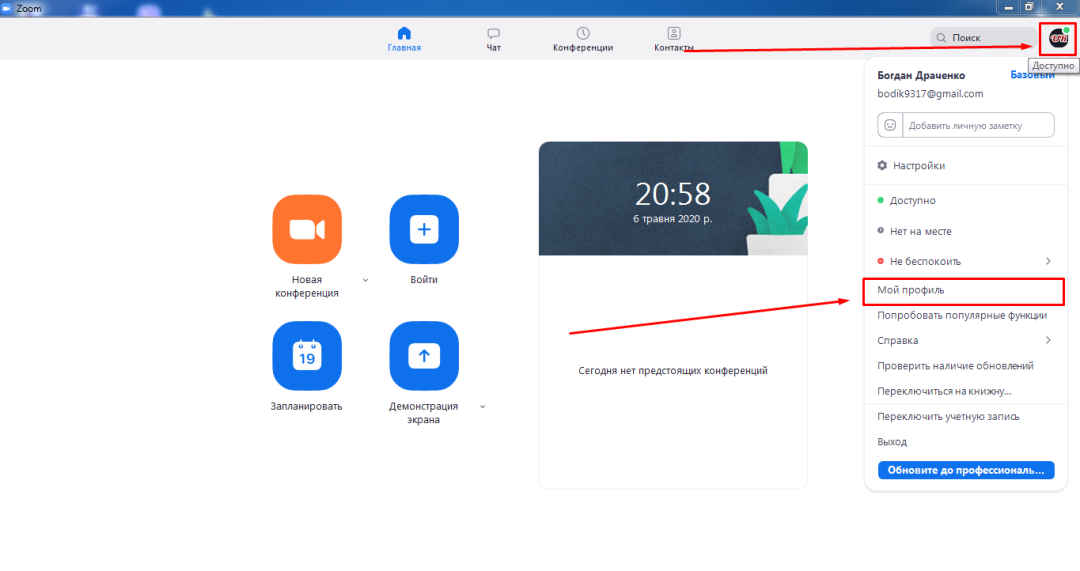 2. Перейшовши на сайт програми, натисніть вкладку «Увійти в систему».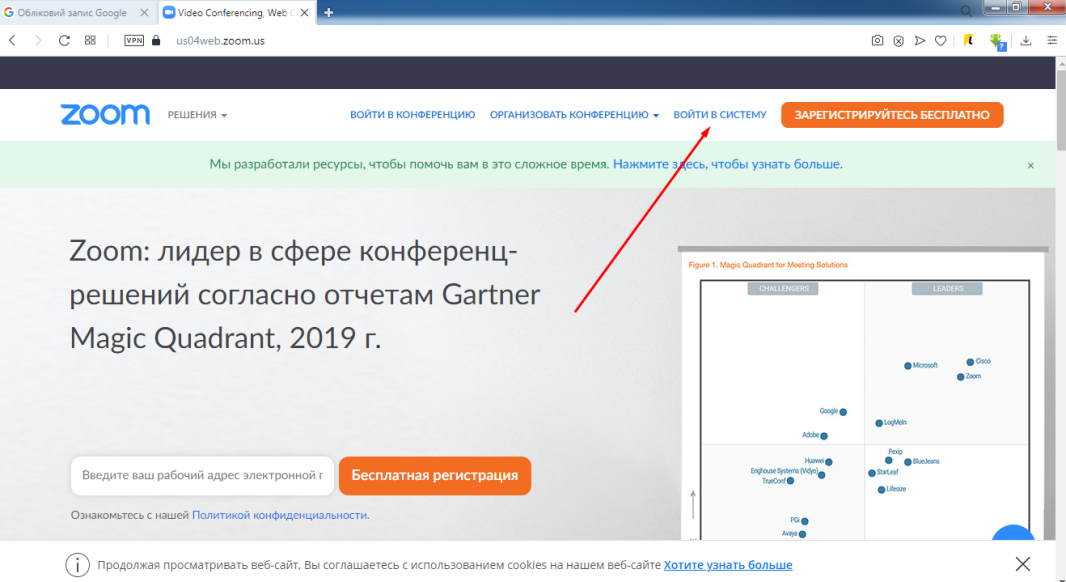 3. Авторизуєтесь за допомогою аккаунту Google.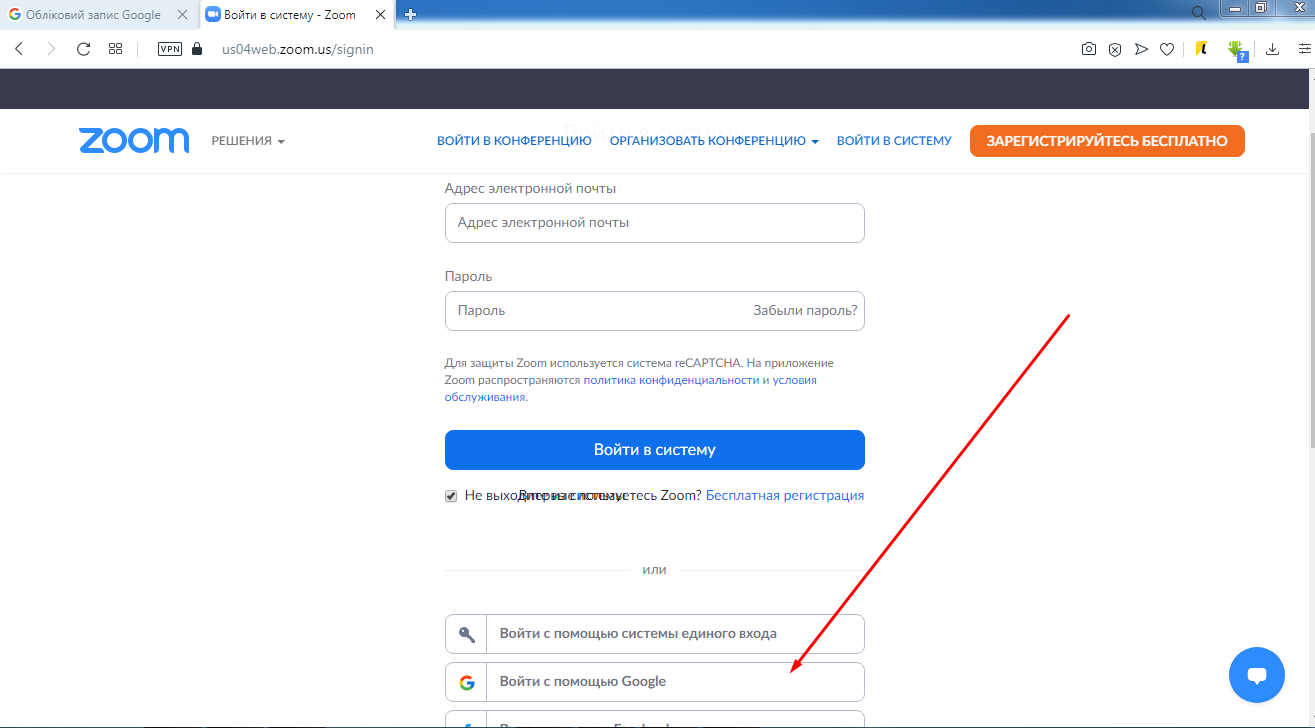 4. Після авторизації перейдіть на вкладку «Профіль».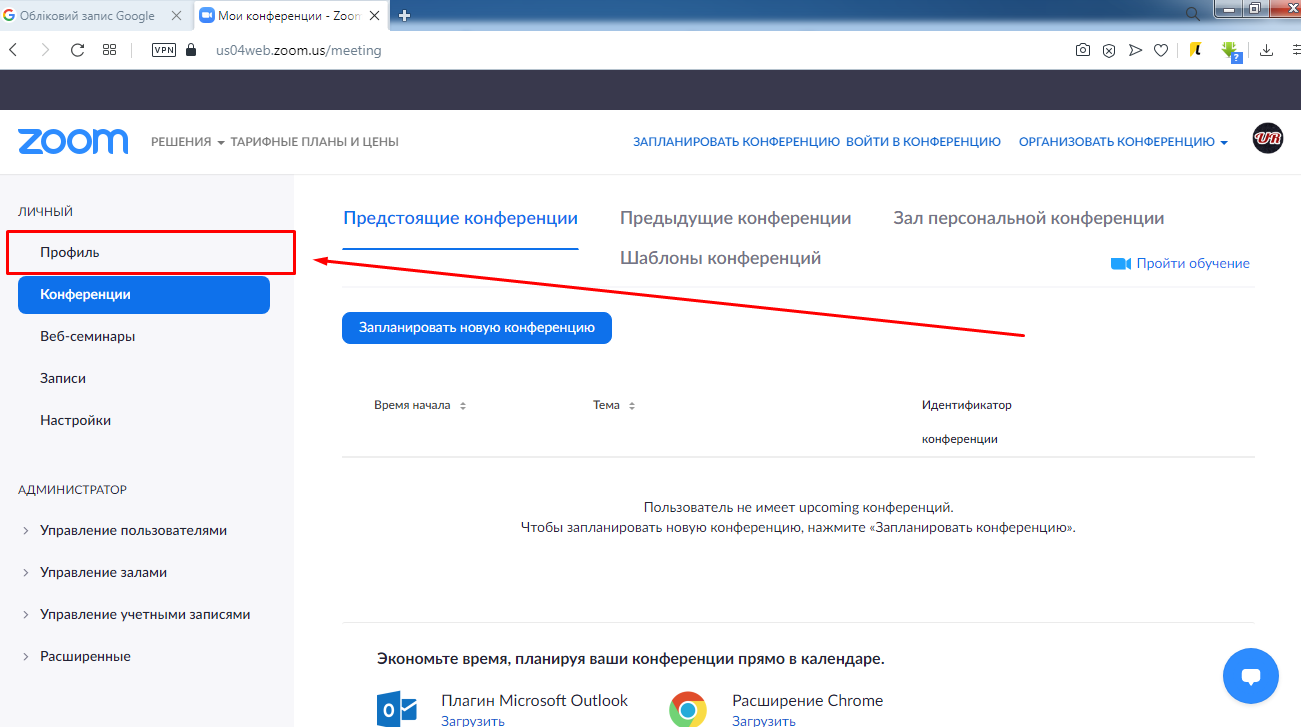 5. Перейшовши у свій профіль, натискайте «Редагувати» 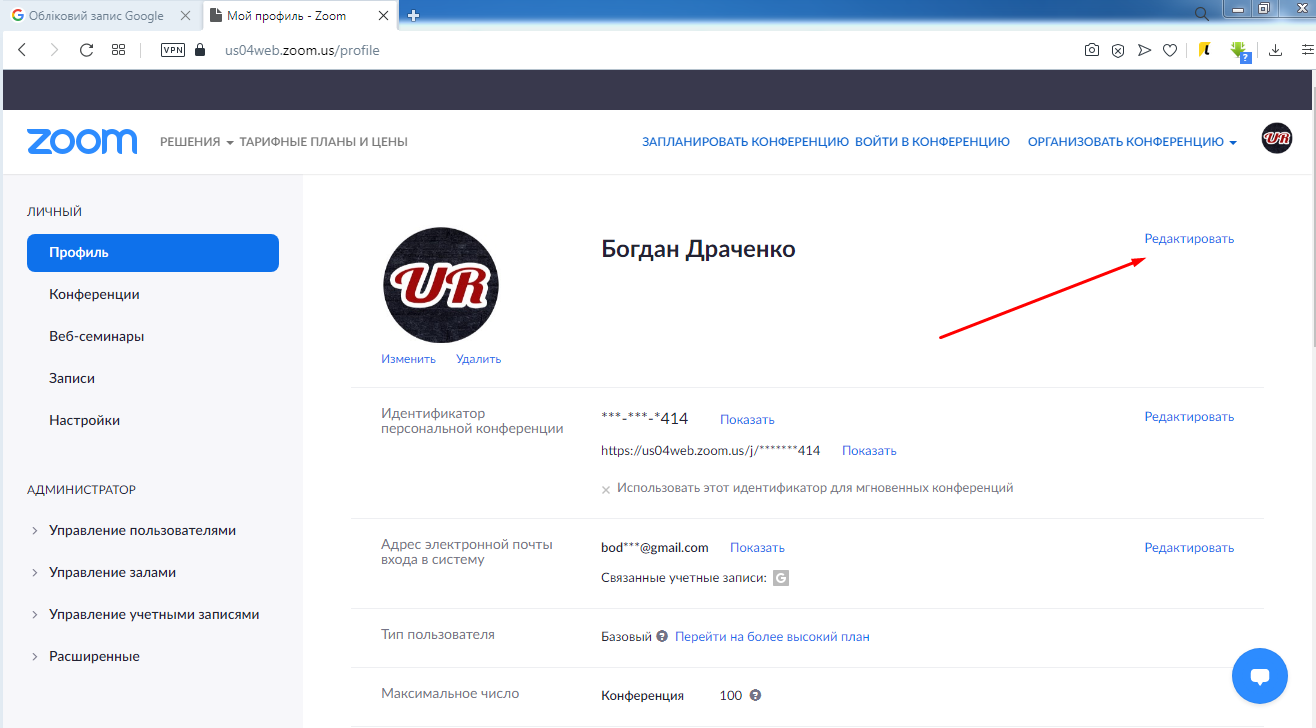 6. Вказуєте своє повне ім’я та прізвище українською мовою (наприклад, Михайло Корнієнко) і натискаєте кнопку  «Зберегти зміни» .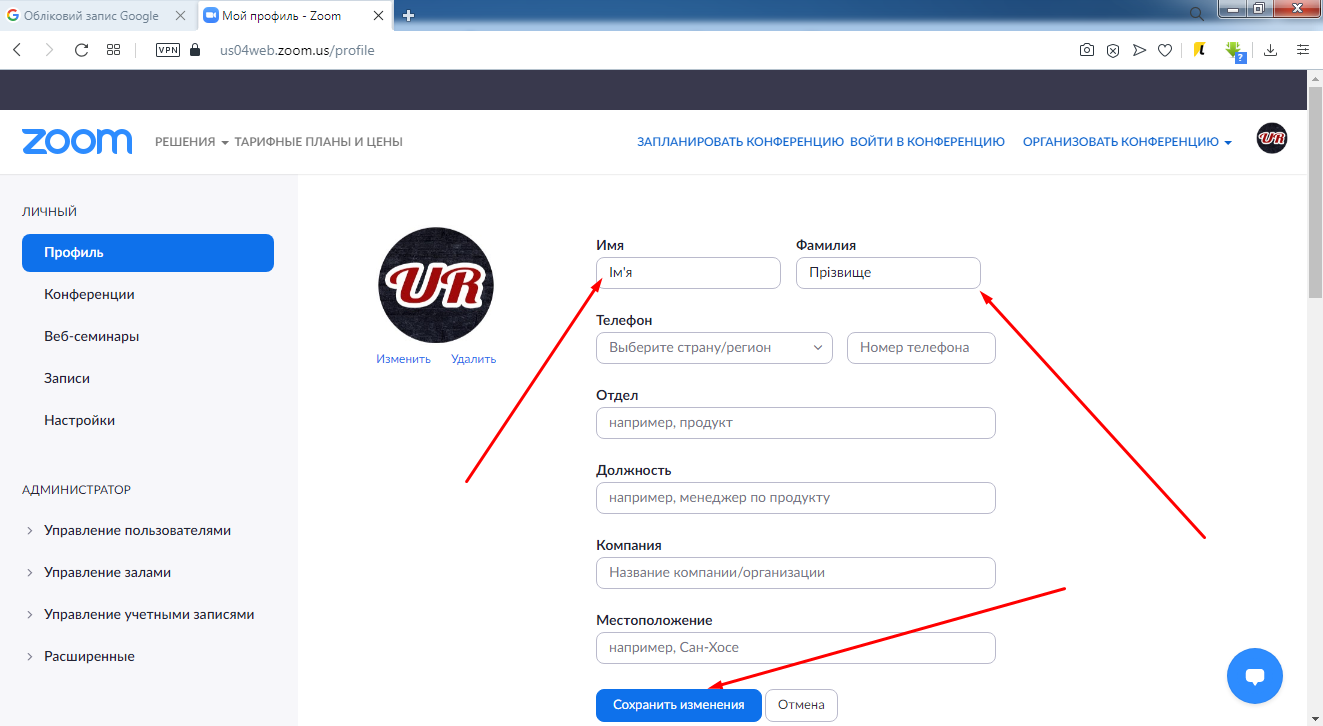 